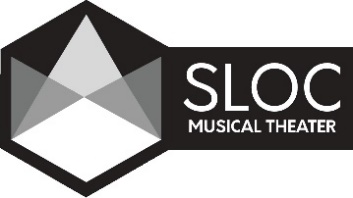 Director Application 2022-2023 Seasonwww.sloctheater.orgDirector Name: ______________________________________________ Pronouns: __________________Phone: __________________________________  E-mail: ___________________________________________Address_______________________________________________________________________________________You may submit to direct more than one production.  Please complete one application for each production that you are requesting consideration.  Carefully review the Director Application FAQ for the restrictions on these productions.  Attach an updated Artistic Resume with your submission.Submission deadline: February 6, 2022, at 6:00 pmEmail application and resume to: showrecommendation@sloctheater.orgIf not chosen to direct, I would be willing to work as an Asst. Director:  Yes □    No □  Show Title:  __________________________________________________________________________________Licensing Organization (MTI/Concord/TRW/Other): ____________________________________Cast Size (Total Cast should be no larger than 15):	Principal Roles: _______________________________________Supporting Roles: _____________________________________Ensemble: _____________________________________________Available Production Dates:□ September 2022 (Musical)	□ November 2022 (Youth Musical)	□ January 2023 (Musical)	□ March 2023 (Musical)□ May 2023 (Musical)		□ July 2023 (Play)Special Technical Requirements (i.e., special effects, fog machine, lighting, sound - please explain in detail). Keep in mind that the budgets for these productions will be limited.  Please explain your artistic vision for this production.  Be sure to include how you plan to represent the diversity in our community in your production. Primary Production Team (Required)Primary Production Team (Required)ProducerMusic DirectorRehearsal Accompanist (if different than Music Director)ChoreographerStage ManagerProduction DesignersProduction DesignersSet DesignerLighting DesignerSound DesignerCostume DesignerHair DesignerMake-up DesignerProperty DesignerOther Designers